Восстановление дееспособностиВ соответствии с Принципами защиты психически больных лиц и улучшения психиатрической помощи, утвержденными Генеральной Ассамблеей ООН в 1991 г., «решения, касающиеся дееспособности лица и его потребности в личном представителе, подлежат пересмотру через разумные промежутки времени в соответствии с внутригосударственным законодательством».В российском законодательстве о регулярности в вопросе о возможности пересмотра решения о недееспособности упоминается лишь в ч. 3 ст. 43 и гарантиях прав граждан при ее оказании обязывающей стационарную организацию социального обслуживания, предназначенную для лиц, страдающих психическими расстройствами проводить освидетельствования проживающих в них лиц не реже 1 раза в год, в т.ч. с целью решения вопроса о возможности пересмотра решений об их недееспособности. 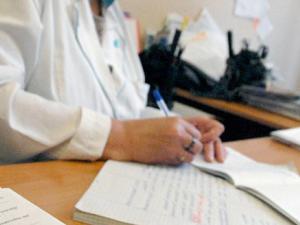 «Статья 43. Права лиц, проживающих в стационарных организациях социального обслуживания, предназначенных для лиц, страдающих психическими расстройствами, и обязанности этих организацийчасть 3: Стационарная организация социального обслуживания, предназначенная для лиц, страдающих психическими расстройствами, обязана не реже одного раза в год проводить освидетельствование лиц, проживающих в ней, врачебной комиссией с участием врача-психиатра в целях решения вопроса об их дальнейшем содержании в этой организации, а также о возможности пересмотра решений об их недееспособности.Дееспособность— это возможность исполнять определенные обязанности, отвечать за собственные действия и поступки, осознавая их возможные последствия, регулировать собственное поведение. К большому сожалению, не все люди, страдающие психическими расстройствами, остаются дееспособными. Хотя психическое расстройство вовсе не означает, что факт недееспособности обязательно будет установлен в любом случае. Ни само по себе наличие психического расстройства, ни госпитализация в психиатрический стационар или направление под диспансерное наблюдение (раньше это называли «встать на учет»), не означают того, что человек недееспособен. Зачастую признание человека недееспособным является необходимой мерой защиты самого больного: ведь нередко психически больные люди могут быть излишне доверчивыми, чем пользуются недобросовестные люди, оставляя затем их без имущества или средств на проживание. Именно для этого больному тяжелым психическим заболеванием человеку назначается в законном порядке опекун. Роль опекуна состоит в защите и представлении прав подопечного, а сам он назначается только при добровольном на то согласии, и, если это возможно, исходя из предпочтений самого, признанного недееспособным, гражданина.Факт дееспособности и недееспособности человека устанавливается судом в соответствии со ст. № 29 Гражданского Кодекса Российской Федерации. Критериями восстановления дееспособности должно служить стойкое улучшение клинических и социальных факторов: отсутствие патологически обусловленного поведения, направленного на нанесение себе или окружающим серьезного имущественного вреда или существенного вреда своему здоровью, устойчивое восстановление динамически нарушенной критики к своему поведению на фоне сохранности в целом мнестико-интеллектуальных функций, установка на необходимость контакта с врачом и прием поддерживающей терапии, сохранность реальных практических бытовых навыков, удовлетворительного уровня социальной адаптации в целом. Восстановление дееспособности производится так же по решению суда, на основании судебно-психиатрической экспертизы. Человек, относительно которого рассматривается дело, вправе иметь в суде своих представителей (например, из общественных объединений, если в их уставе прописан данный вид деятельности), а также прочих специалистов, являющихся дееспособными. Гражданин вправе для опровержения диагноза обращаться к независимым специалистам, в том числе, и в частные лицензированные психиатрические клиники, специалисты которых так же могут свидетельствовать в суде. Однако, естественно, необходимо учитывать, что опровержение или подтверждение диагноза— это ответственная процедура, и ни одна серьезная частная клиника не возьмет на себя ответственности утверждать, что человек здоров, если это не так. Также восстановление дееспособности производится в случае, если наступает устойчивое улучшение психического состояния человека. Естественно, опека в данном случае на основании решения суда отменяется.